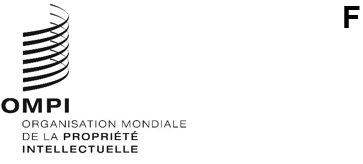 AVIS N° 3/2023Acte de Genève de l’Arrangement de Lisbonne sur les appellations d’origine et les indications géographiquesAdhésion de la Côte d’IvoireLe 28 septembre 2018, le Gouvernement de la Côte d’Ivoire a déposé auprès du Directeur général de l’Organisation Mondiale de la Propriété Intellectuelle (OMPI) son instrument d’adhésion à l’Acte de Genève de l’Arrangement de Lisbonne sur les appellations d’origine et les indications géographiques (ci-après dénommé “Acte de Genève de l’Arrangement de Lisbonne”), adopté à Genève le 20 mai 2015. Conformément à la règle 4.1) du règlement d’exécution commun à l’Arrangement de Lisbonne concernant la protection des appellations d’origine et leur enregistrement international et à l’Acte de Genève de l’Arrangement de Lisbonne sur les appellations d’origine et les indications géographiques (ci-après dénommé “règlement d’exécution commun”), le Gouvernement de la Côte d’Ivoire a notifié le nom et les coordonnées de son administration compétente aux fins des procédures prévues par l’Acte de Genève de l’Arrangement de Lisbonne:Office ivoirien de la propriété intellectuelle (OIPI)Ministère de l'industrie et de la promotion du secteur privéImmeuble de l'IndustrieRue Lecoeur, Plateau01 BP 2337 Abidjan 01Côte d’IvoireCourrier électronique : oipi@aviso.ci, ekrajacq@yahoo.fr Site Web : https://www.oipi.ciConformément à la règle 4.3) du règlement d’exécution commun, l’administration compétente visée au paragraphe 2 communiquera les informations relatives aux procédures applicables sur son territoire concernant la contestation et l’application des droits sur les appellations d’origine et les indications géographiques.  Ces informations seront publiées à l’adresse: https://www.wipo.int/lisbon/fr/applicable_procedures.html.Suite à l’adhésion de l’Organisation africaine de la propriété intellectuelle (OAPI) à l’Acte de Genève le 15 décembre 2022, l’Acte de Genève entrera en vigueur à l’égard de la Côte d’Ivoire le 15 mars 2023. Le 13 mars 2023